Municipal asset management has never been so complex – or so necessary. We understand the challenges of creating and implementing asset strategies when ‘keeping the lights on’ is the top priority.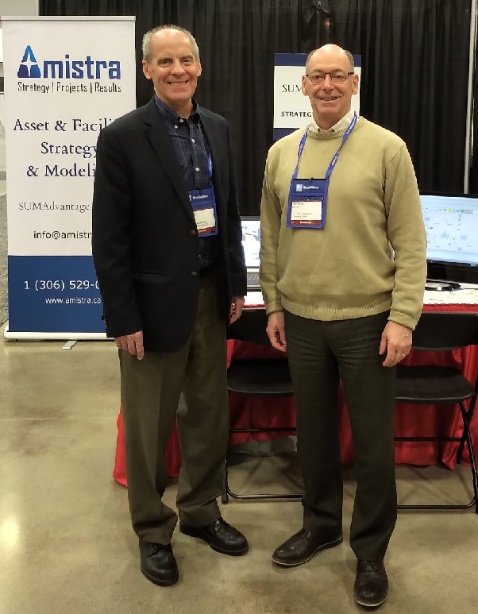 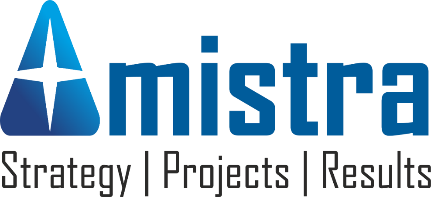 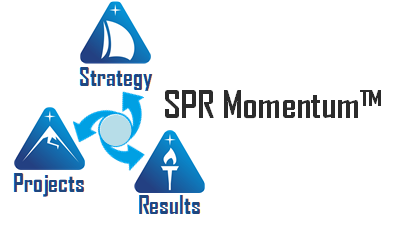 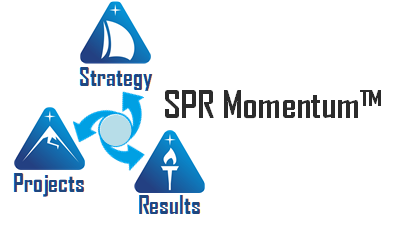 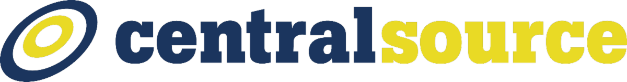 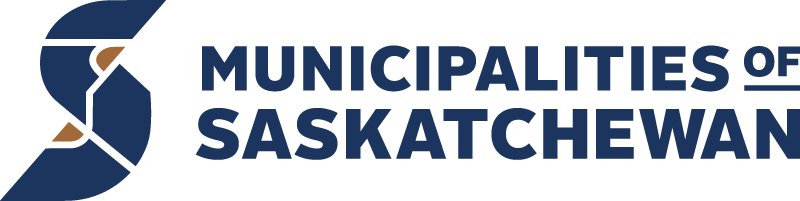 Al Thibeault (right) and Dan Kishchuk (left) have over 75 years of planning experience. Our practical approach means you won’t be starting over, and you won’t be sacrificing service priorities for elusive future benefits. Instead, we fold your plans and priorities into a model-driven planning approach to get you on a strategic path sooner than expected. Quite simply – we work with you so that the result is 
“The Right Plan – Right Now.™”. 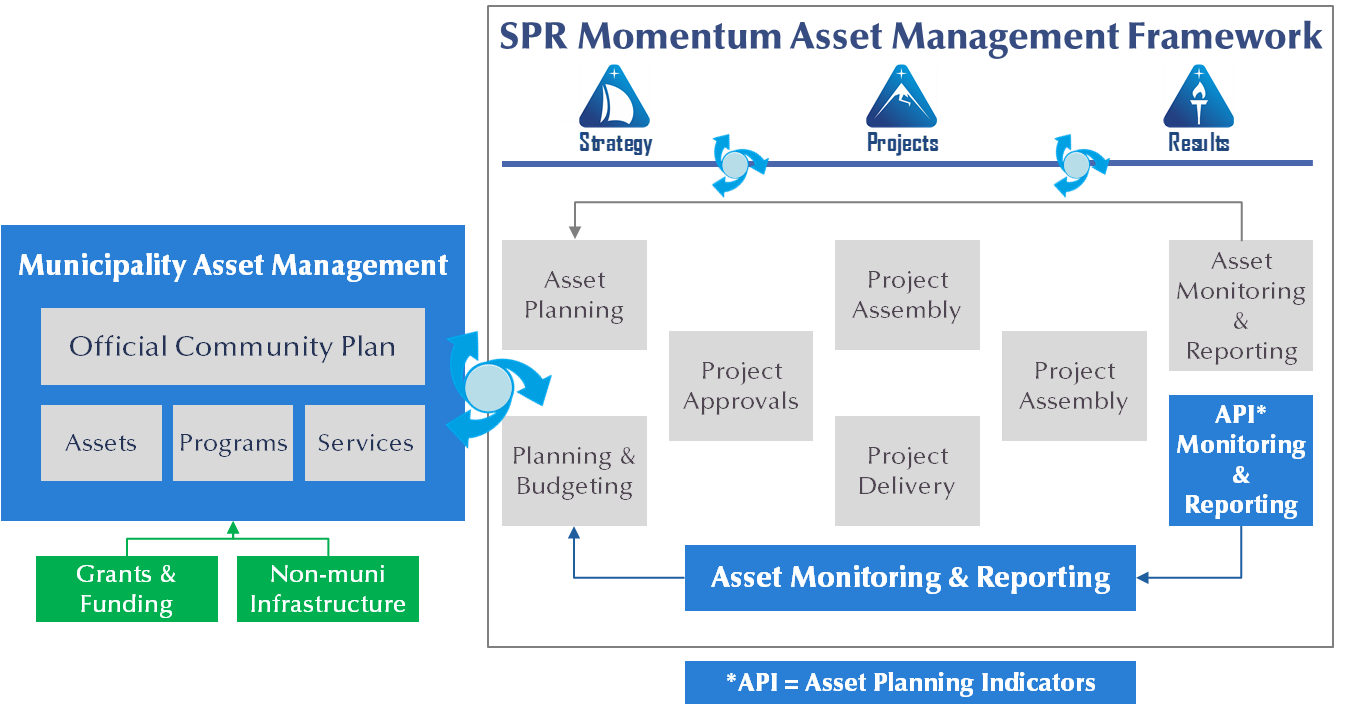 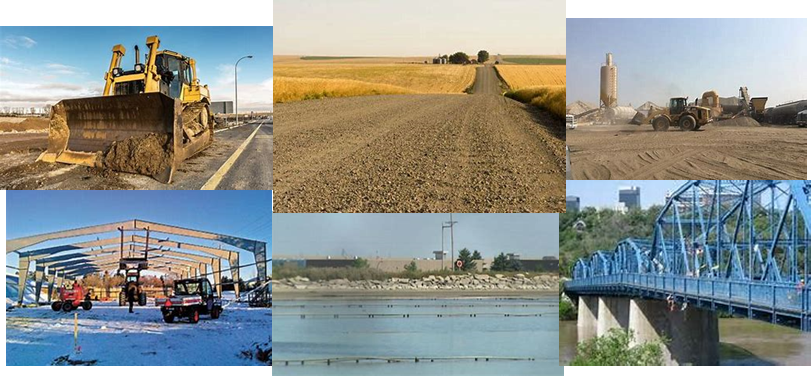 